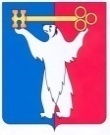 АДМИНИСТРАЦИЯ ГОРОДА НОРИЛЬСКАКРАСНОЯРСКОГО КРАЯРАСПОРЯЖЕНИЕ24.10.2014	    г.Норильск	             № 5634О внесении изменений в распоряжение Администрации города Норильска 
от 19.07.2013 №3864Руководствуясь Порядком разработки, утверждения, реализации и проведения оценки эффективности реализации муниципальных программ на территории муниципального образования город Норильск, утвержденным постановлением Администрации города Норильска от 30.06.2014 №372,Внести в Перечень муниципальных программ муниципального образования город Норильск на 2014-2017 годы, утвержденный распоряжением Администрации города Норильска от 19.07.2013 №3864 (далее – Перечень МП), следующие изменения:В графе «Наименование муниципальной программы, подпрограммы муниципальной программы» строки 2.1 слова «Повышение качества жизни отдельных категорий  граждан, в том числе инвалидов, степени их социальной защищенности» заменить словами «Повышение качества и доступности социальных услуг населению муниципального образования город Норильск».В графе «Наименование муниципальной программы, подпрограммы муниципальной программы» строки 2.2 слова «Социальная поддержка семей, имеющих детей» заменить словами «Обеспечение реализации переданных государственных полномочий».В графе «Наименование муниципальной программы, подпрограммы муниципальной программы» строки 2.3 слова «Обеспечение социальной поддержки граждан при оплате жилого помещения и коммунальных услуг» заменить словами «Повышение социальной защищенности и уровня жизни жителей муниципального образования город Норильск и прочие мероприятия»;Строки 2.4 – 2.6 исключить.В графе «Наименование муниципальной программы, подпрограммы муниципальной программы» строки 3.1 слово «обеспечения» заменить словом «обеспечению».Графу «Ответственный исполнитель (разработчик) МП/соисполнитель муниципальной программы» строки 3.2 после слов «Управление содействия переселению» дополнить словами «Администрации города Норильска».В графе «Ответственный исполнитель (разработчик) МП/соисполнитель муниципальной программы» строки 7.4 слова «Управление обеспечения деятельности» заменить словами «Управление по молодежной политике и взаимодействию с общественными объединениями Администрации города Норильска».В графе «Ответственный исполнитель (разработчик) МП/соисполнитель муниципальной программы» строк 8, 8.1, 8.2, 8.3 слова «Управление по спорту, туризму и молодежной политике» заменить словами «Управление по спорту и туризму».Графу «Ответственный исполнитель (разработчик) МП/соисполнитель муниципальной программы» строки 12.3 после слов «Контрольно-ревизионное управление» дополнить словами «Администрации города Норильска».В графе «Ответственный исполнитель (разработчик) МП/соисполнитель муниципальной программы» строк 15. 15.1, 15.2, 15.3 слова «Управление по спорту, туризму и молодежной политике Администрации города Норильска» заменить словами «Администрация города Норильска (Управление по молодежной политике и взаимодействию с общественными объединениями Администрации города Норильска)».Разместить настоящее распоряжение на официальном сайте муниципального образования город Норильск.Настоящее распоряжение вступает в силу с даты его подписания, за исключением пунктов 1.1 – 1.4 настоящего распоряжения, вступающих в силу с 01.01.2015.Руководитель Администрации города Норильска                                     Е.Ю. Поздняков